SAFETY IN WORKSHOPSMission: You are a machine maintenance engineer. Your school is organizing an open day to present the students’ work in the workshop. You are in charge of the safety instructions for English speaking visitors…CLIP 1: HAZARDS AND SAFETY IN A WOODSHOPAnticipate the possible dangers in a woodshop thanks to the chart below (columns 2 & 3). Then watch the clip to check your answers. (https://www.youtube.com/watch?v=bJbsMKRqYEY)Hazard Analysis Worksheet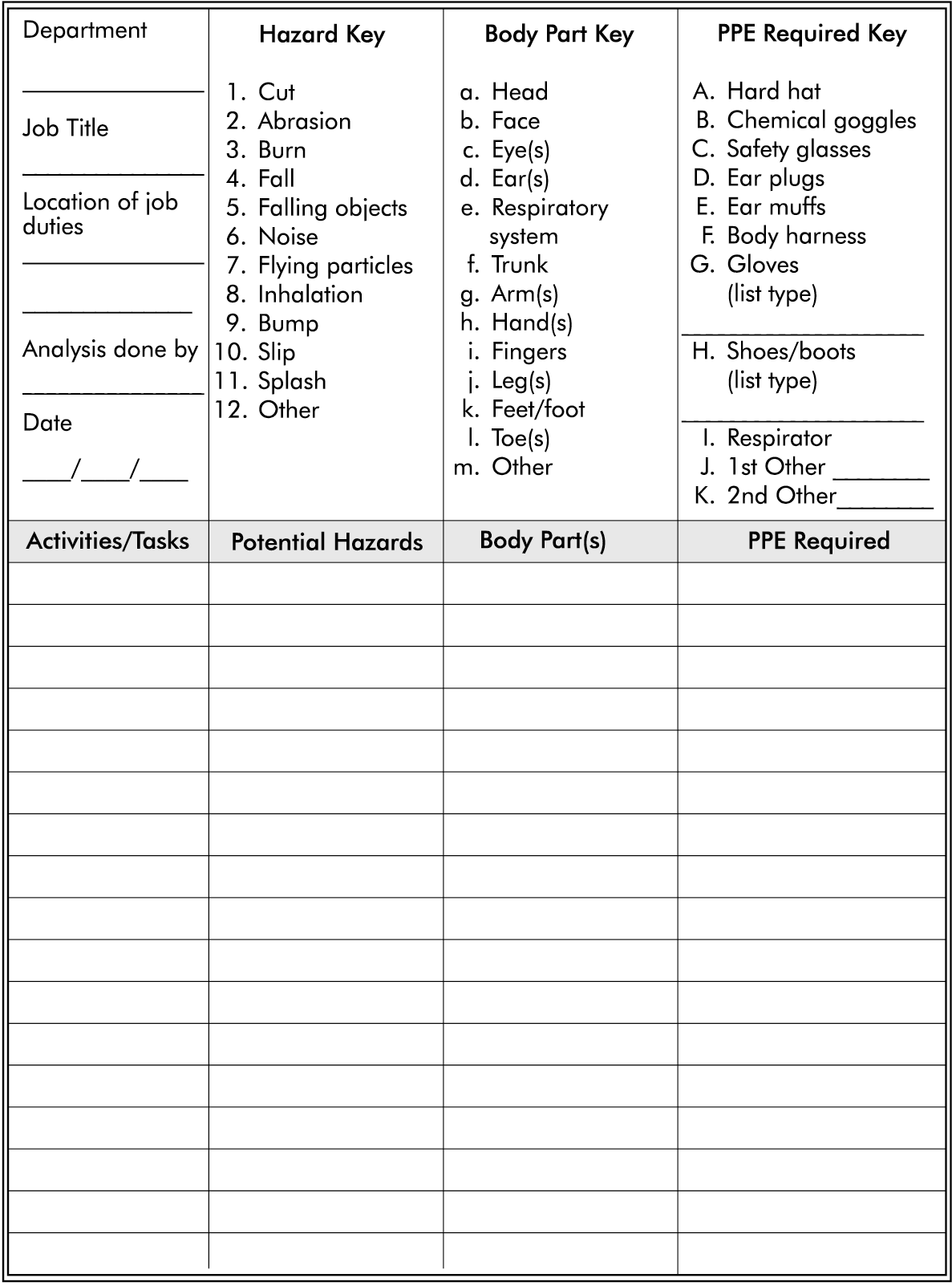 Look at column 4,Personal Protective Equipment  (PPE) and say which ones you must use in each situation. Note down the 6 steps of the safety plan.-	____________________________________________________________________-	____________________________________________________________________	-	____________________________________________________________________-	____________________________________________________________________-	____________________________________________________________________-	____________________________________________________________________CLIP 2: SAFETY EQUIPMENTWatch the clip and complete the visual dictionary with the names of the equipment.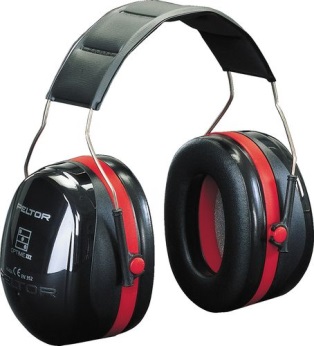 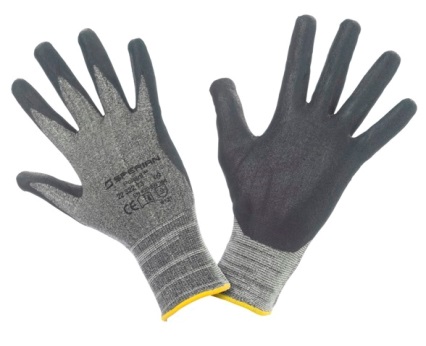 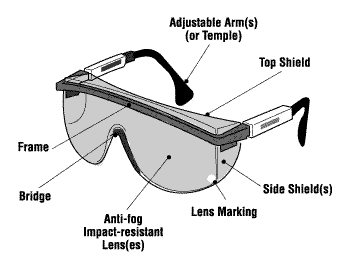 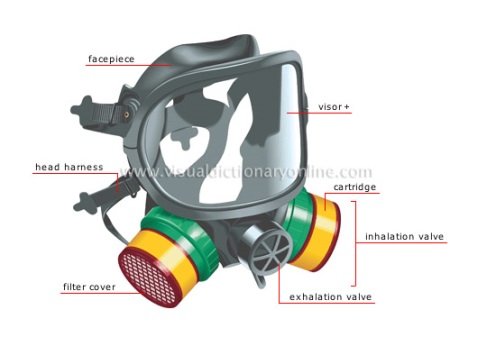 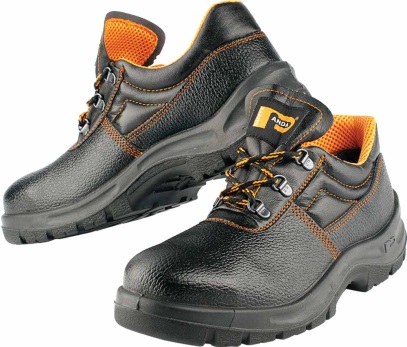 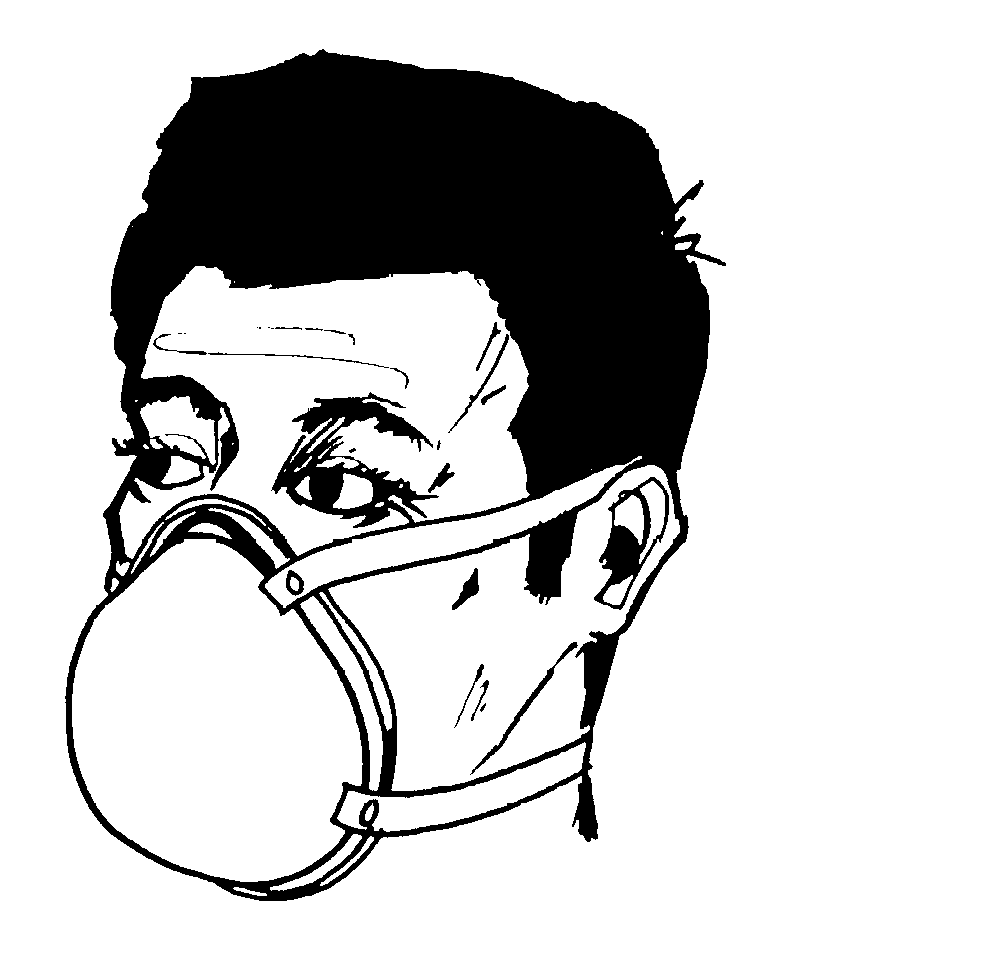 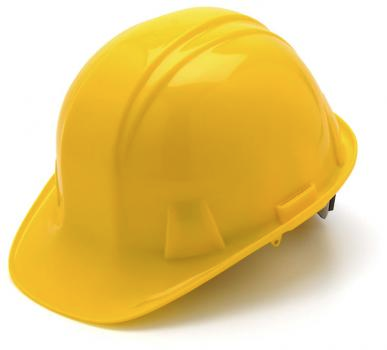 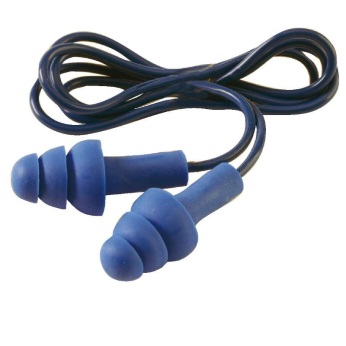 Fill in the following definitions.It is probably the most important equipment.			_____________________________________It’s needed in noisy areas.					_____________________________________It protects from dust.						_____________________________________It protects you from polluted environment.			_____________________________________It protects you from very loud noises.				_____________________________________Protects you from chemicals, stains, finishes.			_____________________________________Protects your most vital body part from falling objects.		__________________________________Protects the lowest part of your body from heavy objects.	__________________________________CLIP 3: CLOTHINGWatch the clip and fill in the grid with what you must or mustn’t wear and explain why.EX.: You must wear a… because…			/	 you mustn’t wear…because…CLIP 4: EMERGENCIESWhat is the necessary emergency equipment?●You need a _____________________ (___________, _______________, or _____________________) with the ______________________________________________ near a  .___________________________.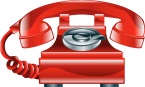 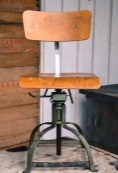 ●Let somebody know that you _____________________________________________________.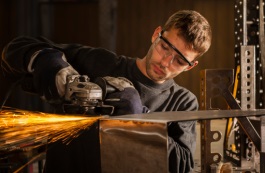 ●_______________________________________________________________ are absolutely necessary.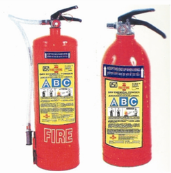 ●You must know where the ___________________________________________________ are located.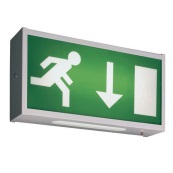 ●A well stacked__________________________________________________________ is also required.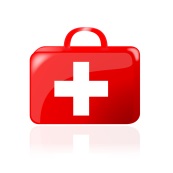 VOCABULARY TEST:  Voir fichier PDF “Workshop Safety Tips Puzzle”FINAL TASKSPARLER DES REGLES DE SECURITE DANS SON LIEU DE STAGE. 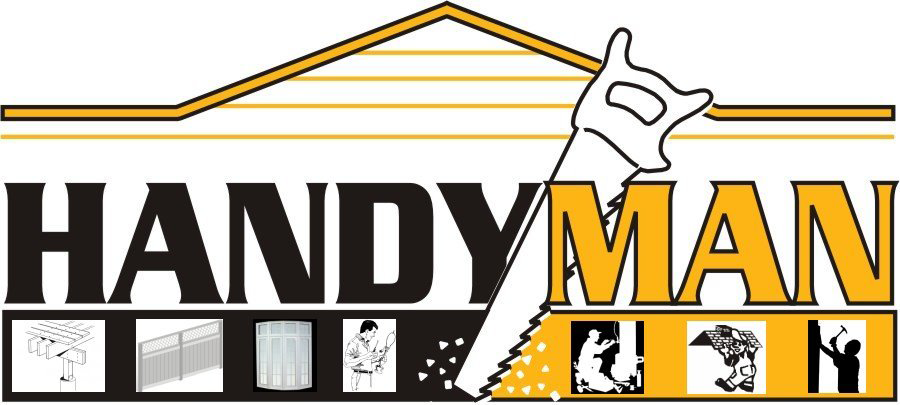 Take a selfie and make your visitors check the errors in your equipment.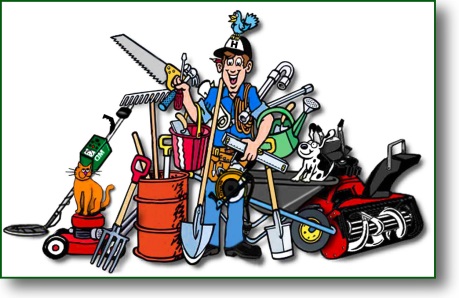 Create a poster with what you can or can’t do in the workshop using:Must / don’t / mustn’t / can / not allowed to /Exemples de verbes: deteriorate the material / listen to the teacher / run in the workshop / take bad initiatives / wear safety clothes / wear trainers DO’sDON’Ts